Комунальний заклад «Харківська спеціальна загальноосвітняшкола-інтернат І-ІІІ ступенів № 6» Харківської обласної радиЗАТВЕРДЖУЮВ.о. директора спеціальної школи-інтернату_______________ О.О. Гузевата«01» 10.2018ПЛАН ПРОВЕДЕННЯ ТИЖНЯФІЗИЧНОЇ КУЛЬТУРИЗ 01.10.2018 по 05.10.2018№Дата проведення заходуНазва заходуКласВідповідальний1.ПОНЕДІЛОК01.10.2018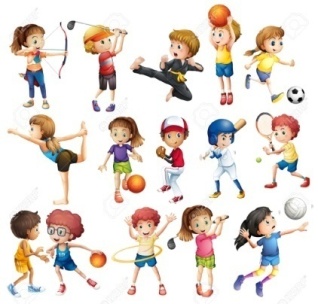 Відкриття тижня фізичної культури1-12-ті класиБезкровна Д.Д.Заремба В.А., учителі фізичної культури1.ПОНЕДІЛОК01.10.2018Квест - гра«Спорт – стежина до здоров’я людини!»2-4-ті класиБезкровна Д.Д., учитель фізичної культури2.ВІВТОРОК02.10.2018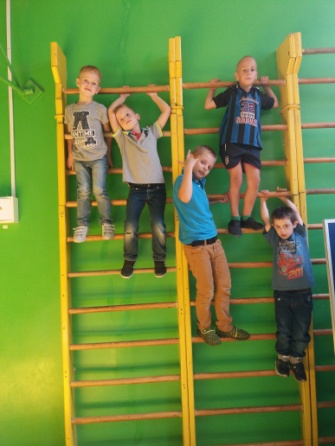 Веселі старти «Спорт-це здоров’я, спорт-сила, спорт-це здорова людина!»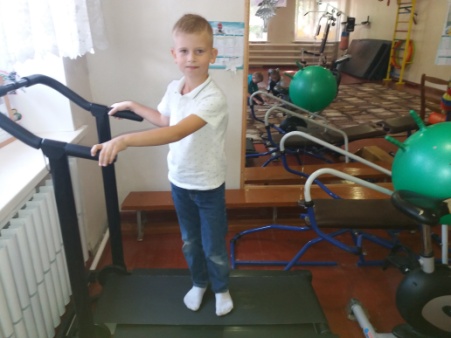 1-ші класиБезкровна Д.Д., учитель фізичної культури2.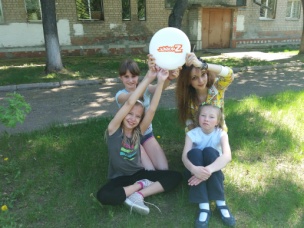 Турнір з «Фрісбі»«Фізкультура – це сила, знаємо ми!Фізкультура – це сила, всі люблять її!»6-ті класиБезкровна Д.Д., учитель фізичної культури2.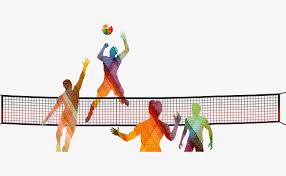 Турнір з волейболу7-8-ті класиЗаремба В.А., учитель фізичної культури3.СЕРЕДА03.10.2018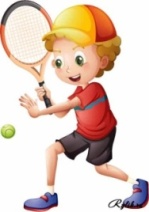 Турнір з тенісу6-ті класи,8-9-ті класиБезкровна Д.Д.,Заремба В.А., учителі фізичної культури3.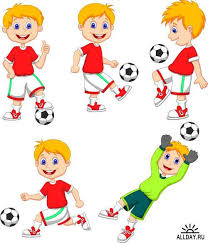 Змагання з футболу«Ми-швидкі, Ми-спритні, Ми – переможемо у грі»9-12-ті класиЗаремба В.А., учитель фізичної культури4.ЧЕТВЕР04.10.2018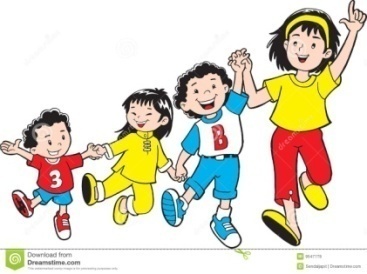 Дружні змагання з рухових ігор та естафет «Разом ми – сила!»2-4-ті класи Безкровна Д.Д., учитель фізичної культури,вчителі початкових класів4.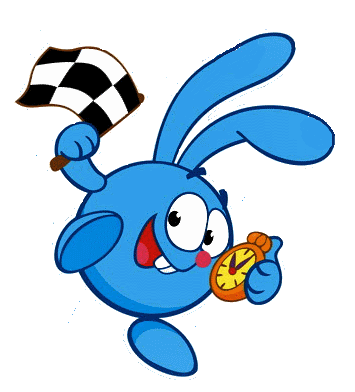 Турнір «Піонербол»5-6-ті класиБезкровна Д.Д.,Заремба В.А., учителі фізичної культури5.П’ЯТНИЦЯ05.10.2018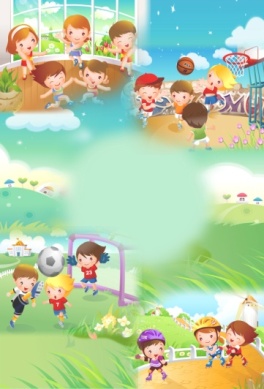 Підведення підсумків тижня фізичної культури1-12-ті класиБезкровна Д.Д.Заремба В.А., учителі фізичної культури